Solicitud de Intervención de PTSCColegio:							Localidad:Tutor/a:							Nivel escolar:Fecha:Origen de la demanda:	Tutor/a	□ 	Familia     □	      Otros: ________________		Datos personales del alumno/a:Nombre y apellidos:					    Fecha Nac.:_________________Domicilio: __________________________________________ Tlf.: _______________________Padre –  Nombre: ______________________	Madre – Nombre: ________________________¿Qué se espera de la intervención de la PTSC?Orientación familiar: Problemas de conducta, desorganización familiar, problemas sociales, etc. Sospecha de situación de desventaja / riesgo social. Solicitar intervención social y familiar.Absentismo escolar: Necesidad de iniciar protocolo.Necesidad de recursos económicos / materiales. Información sobre becas, ayudas técnicas, asociaciones, recursos de ocio, prestaciones sanitarias, centros de tratamiento…Coordinación/Necesidad de servicios comunitarios: servicios sociales, educadora familiar, educador social.Otros: _____________________________________________________________________________________________________________________________________________________________________________________________________________________________________Medidas adoptadas¿El alumno/a ha contado en el centro lo que le ocurre y/o lo que necesita?¿Has realizado algún trabajo individual con tu alumna/o)¿ ¿Qué has realizado? ej. Hablar individualmente, trabajo personal de reflexión etc.¿Has realizado algún trabajo conjunto con la familia? □ Sí  □ No	¿De qué tipo?: ___________________________________________________________________¿Ha intervenido el EOEP previamente? □ Sí  □ NoTipo de Intervención:Orientación a profesorado	□	Evaluación psicopedagógica □Orientación a familias	□ 	Derivación a otros servicios  □Características del alumno/a y su familia que originan la demandaDatos de la unidad familiar: Quién vive con el menor, personas significativas para él o ella…______________________________________________________________________________________________________________________________________________________________________Otras observaciones:¿Qué recursos personales, emocionales o sociales tiene la familia para ayudar a su hijo/a? Fecha:	                                                                         Fecha de entrega al EOEP:Fdo. Tutor/a				                            	Fdo por el centro: Indicadores Físicos Falta de higiene   No trae almuerzo Problemas en la alimentación    Falta de sueño   Ropa inadecuada             Está cansado             Falta de sueño             Está frecuentemente enfermo        Pediculosis recurrenteIndicadores comportamentales Rehúye hablar de sí mismo    Rehúye hablar de su familia Pocas habilidades sociales Juega o deambula solo Está ausente Muestra tristeza Baja autoestima Muestra poca empatía Agrede o insulta a sus iguales Molesta o interrumpe en clase Conducta impulsiva Conducta o conocimientos sexuales inadecuados para su edad Miente Roba objetos  Cambios bruscos de humor Mal uso de pantallas  Adicción a videojuegos.  Indicadores académicos Falta de material escolar       Bajo rendimiento escolar Falta de puntualidad Absentismo escolar Desmotivación hacia lo escolar No hace deberes ni estudia Familia no acude al centro escolar Escolarización irregular por frecuentes cambios de domicilio. Desconocimiento del castellano No participa en actividades complementarias.Indicadores familiares Dificultades económicas No ponen límites  Falta de habilidades parentales No reconocen dificultades Son extremadamente protectores Son muy exigentes con su hijo/a. Ansiedad ante responsabilidad de la crianza Falta de red familiar y social Problemas de salud mental Problemas de salud física. Posibles adicciones Separación traumática Relaciones conflictivas. Violencia hacia el menor Violencia familiar / de género  Factores de protección Buenas relaciones paternofiliales Bienestar económico Necesidades básicas atendidas Hábitos de vida saludables. Fomento de la autoestima Familia integrada, sentimiento de pertenencia. Presencia de valores familiares Normas y límites claros Reconocimiento de logros Buena comunicación y escucha activa. Expectativas del menor acordes con la edad. Aceptación de problemas y búsqueda de soluciones. Tienen apoyos familiares o red. Realizan actividades enriquecedoras Facilitan socialización del menor. Están integrados en su comunidad. Participan activamente en la escuela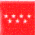 